   NIH Single IRB Use Policy Guidance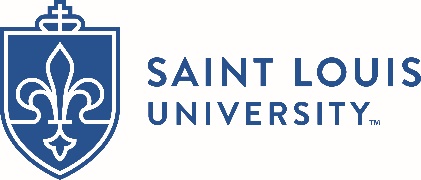 What is the NIH Single IRB Use Policy?Effective January 25, 2018, the NIH Single IRB Use Policy requires NIH-funded research being conducted at multiple domestic (US) sites to use a single IRB for oversight of the study as opposed to multiple IRBs. The goal is to streamline the IRB review process to avoid repetition of review across sites.What does it apply to?New NIH grants and competitive renewals submitted on/after Jan 25, 2018NIH contracts with solicitations on/after Jan 25, 2018Studies in which the “same protocol” is being conducted at multiple domestic sitesIf the RFP or FOA says it applies, it applies!What doesn’t it apply to?Career Development (K), Fellowship (F) and Research Training (T) Awards“Exempt” studies (those that fall under Exemption categories per federal regulations)International sites or those for which federal, state or tribal laws conflict with use of a single IRBHow does this impact my grant application?You’ll be asked to provide a single IRB plan (name the single IRB and all sites who will use it or provide adequate justification for any exceptions)You’ll need to account for IRB review fees in your budgetPlan ahead for these components! Determining the single IRB & related costs will take time!Who should I list as the Single IRB?If your study is minimal risk: SLU IRB can act as single IRB. Email irb@slu.edu to confirm. If your study is more than minimal risk: If SLU is not the coordinating site:  select the collaborating institution’s IRB If SLU is the coordinating site/direct recipient of the award:  select a SLU partner central IRB (currently WIRB or Advarra). Contact irb@slu.edu with questions or exception requests.What are the IRB review fees?For SLU IRB: these are currently accounted for in indirectsFor non-SLU IRB: the single IRB will provide cost estimates (WIRB: Deena Horowitz <dhorowitz@wirb.com>; 
Advarra: Kathleen Rankin <kathleen.rankin@advarra.com>) What if I’m not the lead PI (e.g., this is a subcontract)?SLU is prepared to rely on the named (non-SLU) single IRB. Contact irb@slu.edu with questions.Where can I learn more about the NIH Single IRB Policy?https://grants.nih.gov/policy/clinical-trials/single-irb-policy-multi-site-research.htm 